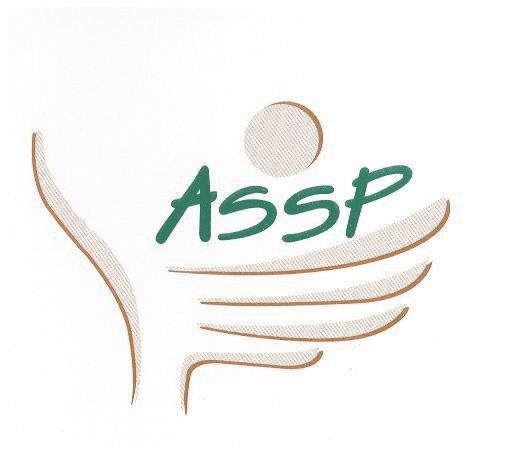 AVVISO PUBBLICO DI SELEZIONEDI UN (1) IMPIEGATO AMMINISTRATIVO – CONTABILE (LIVELLO 3 CCNL UNEBA)PART TIME di ORE 32 (TRENTADUE) / SETTIMANALI CONTRATTO A TEMPO INDETERMINATO ED ISTITUZIONE DI UNA GRADUATORIADOMANDA DI PARTECIPAZIONEIl / La sottoscritto / a … Nato / a a …………………… il ………………….. residente in Via / Piazza ………… numero …..… cap ……… Comune ……………… (…) numero telefonico … email … codice fiscale …. intende partecipare alla procedura comparativa selettiva ad evidenza pubblica per l’individuazione di num.1 addetto amministrativo contabile (impiegato di concetto – liv. 3 UNEBA) e formazione di una graduatoria con validità biennale;alla presente domanda allega: la fotocopia del proprio documento di identità in corso di validità il proprio curriculum vitae in formato europeo (con evidenza del percorso scolastico / accademico; esperienze professionali; pubblicazioni; altri elementi ritenuti utili), vistato in ogni pagina e sottoscritto nell’ultima; documento comprovante il titolo di studio.ai sensi dell’art.46 DPR 445 / 2000, consapevole della responsabilità e delle conseguenze civili e penali di cui all’art.76 DPR 445 / 2000 in caso di dichiarazioni mendaci e/o formazione di atti falsi e/o uso degli stessi, dichiara sotto la propria responsabilità: che gli atti e informazioni di cui sopra sub 1) ed allegate alla domanda sono veritieri; di possedere il seguente titolo di studio … (coerentemente con quanto al punto 6-a dell’avviso di selezione), rilasciato dall’istituto …………………..… conseguito in data …………………….voto conseguito ……………. di possedere, come da CV allegato, le documentate e comprovate competenze esperienze maturate, coerentemente con quanto definito al punto 6 dell’avviso di selezione riportati sinteticamente nella tabella sottostante:di possedere cittadinanza italiana oppure di appartenere ad uno dei Paesi dell’Unione Europea; di non aver subito di condanne penali o di non avere procedimenti penali in corso che impediscano, ai sensi delle vigenti disposizioni in materia, la costituzione di rapporto di impiego con la Pubblica Amministrazione; di non essere stato destituito, dispensato, non essere decaduto dall’impiego presso una Pubblica Amministrazione; di non incorrere nelle incompatibilità previste dalla legge (tra l’altro, ex D.Lgs 267 / 2000 e D.Lgs 39/2013); di godere dei diritti civili e politici; di essere idoneo/a fisicamente all’impiego;di essere automunito;di disporre di regolare posizione nei confronti degli obblighi di leva e di servizio militare, ove previsti per legge; di avere ottima conoscenza della lingua italiana, parlata e scritta; che gli eventuali rapporti di impiego pubblico o privato in atto sono quelli come da CV allegato che i requisiti dichiarati e rinvenibili da quanto sopra dichiarato e dagli allegati sono dal sottoscritto / a posseduti alla data di scadenza del termine utile per la presentazione della domanda di ammissione alla procedura selettiva; di essere consapevole che l’accertamento della mancanza di uno solo dei requisiti di cui sopra comporta l’immediata esclusione dalla procedura selettiva ed in qualunque tempo la risoluzione del rapporto con ASSP eventualmente costituito, fatto salvo il risarcimento del danno nonché le conseguenze penali delle false dichiarazioni rilasciate. Si dà consenso, in base al Regolamento UE 2016/679, al trattamento dei dati personali. Con la sottoscrizione della presente domanda e degli allegati a corredo della stessa, il sottoscritto / a si assume tutte le responsabilità in merito alla veridicità di quanto dichiarato, prendendo atto che se le stesse dovessero risultare inesatte lo faranno decadere da ogni diritto, fermo restando le sue eventuali responsabilità. Luogo  e DataFirmaPeriodo: dalFino alEnteMansioni svolte